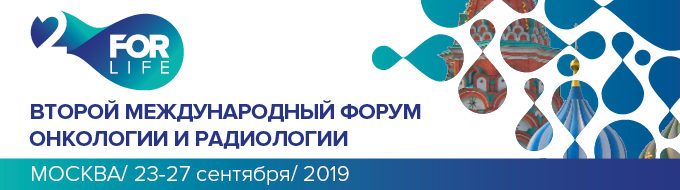 С 23 по 27 сентября 2019 года в Москве пройдёт Второй международный Форум онкологии и радиологии. https://clck.ru/FNxizПредлагаем Вам ознакомиться с самыми актуальными новостями.Приказ о включении Форума в план основных мероприятий Министерства здравоохранения РФ.Министром здравоохранения Российской Федерации Вероникой Игоревной Скворцовой подписан Приказ о включении Второго международного Форума онкологии и радиологии в план основных мероприятий Министерства здравоохранения РФ (приказ №99 от 28 февраля 2019).Ознакомиться с приказом: перейдите по ссылкеВ рамках мероприятия пройдет множество Конгрессов. Вашему вниманию представляем раскрытие нескольких их них.VIII Конгресс «Фотодинамическая терапия и фотодиагностика»В рамках Конгресса будут подняты темы:Применение методов фотодинамической терапии и фотодиагностики в дерматологии, косметологии, стоматологии, ортопедии, урологии, гинекологии, при лечении инфекционных заболеваний и ряда других.Лечение инфекционных заболеваний и предраковых состояний.Последние достижения, которые появились в области экспериментальной и клинической фотодинамической терапии и фотодиагностики, а также в разделах разработки новых фотосенсибилизаторов, лазерной диагностической и терапевтической аппаратуры и средств доставки.Более подробно ознакомиться: http://forum-forlife.ru/photodiagnosticsКонгресс «Опухоли головы и шеи»В рамках Конгресса будут подняты темы:Почему пациенты с опухолями головы и шеи обращаются к врачам, когда болезнь находится в III или IV стадии?Что такое социально значимая локализация, а также о каких других важных деталях следует помнить не только онкологам?Насколько важна роль междисциплинарного взаимодействия специалистов, при борьбе с онкологическими заболеваниями?Более подробно ознакомиться: http://forum-forlife.ru/head_and_neck_tumorsКонгресс по кардиоонкологииВ рамках конгресса Вы сможете получить ответы на следующие вопросы:Почему более половины выживших после онкологических заболеваний пациентов умирают от сердечно-сосудистых осложнений? Как вовремя диагностировать кардиотоксичность, чтобы не допустить развитие кардиомиопатии? Каковы последние исследования в области пересечений онкологических и сердечно-сосудистых факторов риска? Более подробно ознакомиться: http://forum-forlife.ru/kardio_____________________________________________________________________________По вопросам участия обращайтесь:Юлия ПротасоваТел.: +7 (495) 646-01-55, доб. 105Моб.: +7 (929) 675-63-34E-mail: info@forum-forlife.ru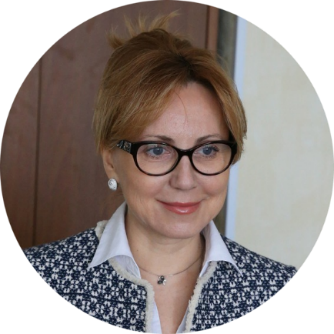 Модератор конгресса:Елена Вячеславовна ФилоненкоЗаведующая центром лазерной и фотодинамической диагностики и терапии опухолей МНИОИ им. П. А. Герцена - филиал ФГБУ «НМИЦ радиологии» Минздрава России, врач-онколог 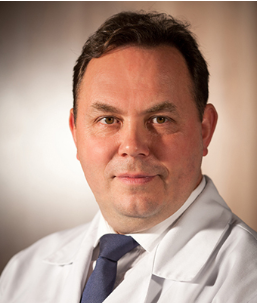 Модератор конгресса:Поляков Андрей ПавловичЗаведующий отделением микрохирургии МНИОИ им. П. А. Герцена - филиала ФГБУ «НМИЦ радиологии» Минздрава России, врач-онколог, доктор медицинских наук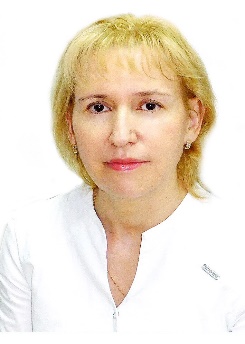 Модератор конгресса:Потиевская Вера ИсааковнаЗаведующая кардиологическим отделением МНИОИ им. П.А. Герцена – филиала ФГБУ «НМИЦ радиологии» Минздрава России, главный научный сотрудник, доктор медицинских наук